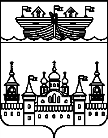 АДМИНИСТРАЦИЯЕГОРОВСКОГО СЕЛЬСОВЕТАВОСКРЕСЕНСКОГО МУНИЦИПАЛЬНОГО РАЙОНА НИЖЕГОРОДСКОЙ ОБЛАСТИПОСТАНОВЛЕНИЕ17 ноября 2017 года	№ 81О внесении изменений в административный регламент администрации Егоровского сельсовета по предоставлению муниципальной услуги «Выдача разрешения на вырубку или проведение иных работ, связанных со сносом или пересадкой зеленых насаждений на территории Егоровского сельсовета Воскресенского муниципального района Нижегородской области», утвержденный постановлением администрации Егоровского сельсовета Воскресенского муниципального района Нижегородской области от 01 марта 2013 года № 13В соответствии с распоряжением Правительства Российской Федерации от 31.01.2017 №147-р «О целевых моделях упрощения процедур ведения бизнеса и повышения инвестиционной привлекательности субъектов РФ», и в целях приведения нормативного правового акта в соответствии с законодательством, администрация Егоровского сельсовета постановляет:1.Внести в административный регламент администрации Егоровского сельсовета по предоставлению муниципальной услуги «Выдача разрешения на вырубку или проведение иных работ, связанных со сносом или пересадкой зеленых насаждений на территории Егоровского сельсовета Воскресенского муниципального района Нижегородской области», утвержденный постановлением администрации Егоровского сельсовета Воскресенского муниципального района Нижегородской области от 01 марта 2013 года №13 (в ред. от 06.09.2013, от 11.04. 2016 № 28, от 28.02.2017) следующие изменения:1.1.В абзаце 1 пункта 2.4. раздела 2 слова «составляет 30 дней» заменить словами «составляет не более 20 дней».2.Специалисту администрации /Панина Л.А./ обнародовать настоящее постановление на информационном стенде администрации и направить для размещения на официальном сайте администрации Воскресенского муниципального района.3.Контроль за исполнением настоящего постановления оставляю за собой.4.Настоящее постановление вступает в силу со дня обнародования.Глава администрации							Ю.А.Черняев